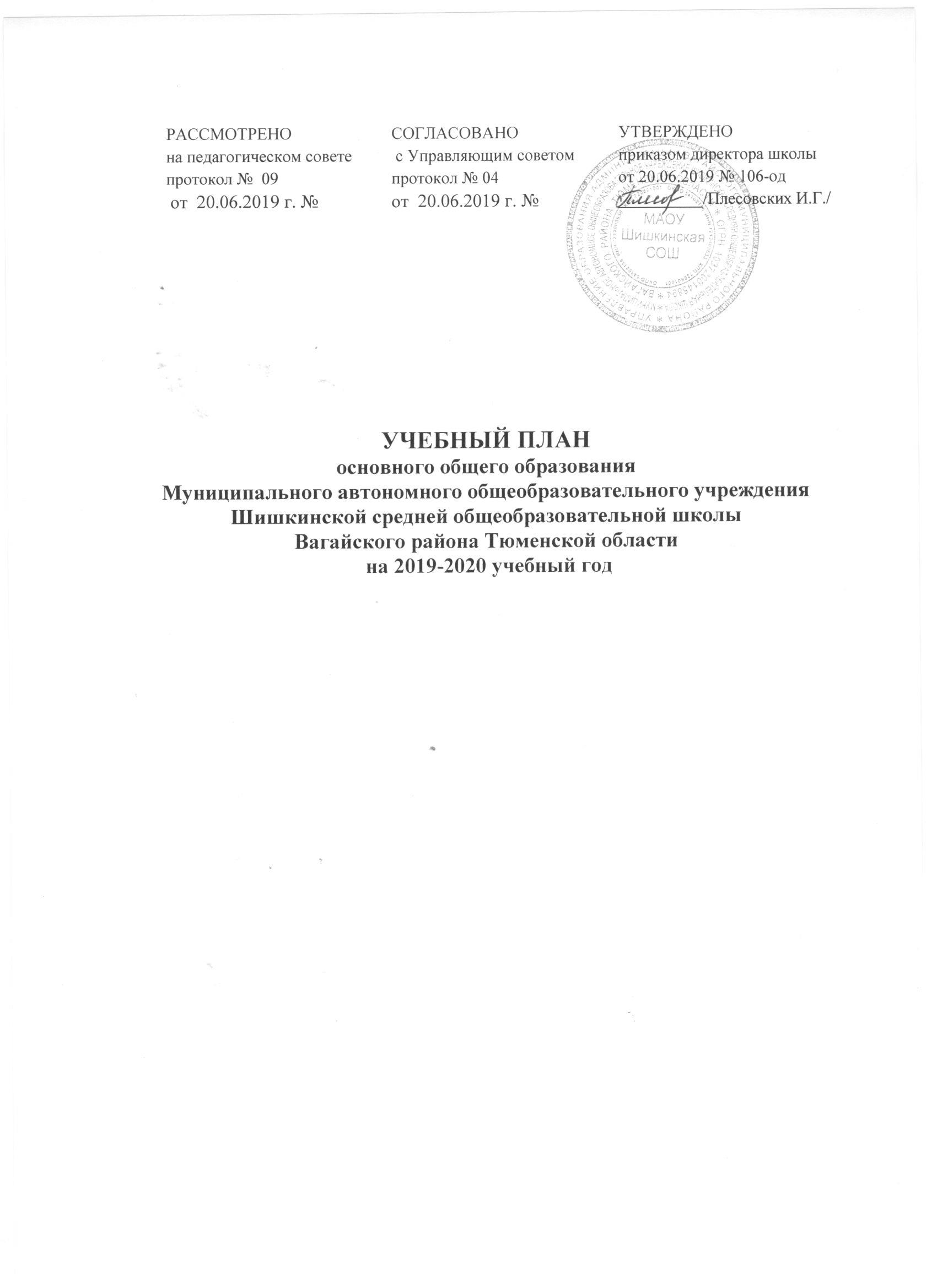 ПОЯСНИТЕЛЬНАЯ ЗАПИСКАI. Цели и задачи образовательной организации Учебный план МАОУ Шишкинская СОШ  обеспечивает реализацию программы основного общего образования в соответствии с Федеральными государственными образовательными стандартами основного общего образования, и направлен на формирование гармонически развитой личности, на адаптацию учащихся к условиям современной жизни, на реализацию следующих основных целей: - формирование целостного представления о мире, основанного на приобретенных знаниях, умениях, навыках и способах деятельности; - приобретение опыта разнообразной деятельности (индивидуальной и коллективной), опыта познания и самопознания; - подготовка к осуществлению осознанного выбора индивидуальной образовательной или профессиональной траектории II. Ожидаемые результаты - достижение уровня функциональной грамотности; - овладение универсальными учебными умениями; - формирование личностных качеств обучающихся в соответствии с требованиями федерального государственного образовательного стандарта школы; - овладение навыками умственного и физического труда; - сформированность нравственных убеждений, эстетического вкуса и здорового образа жизни; - сформированность культуры межличностного и межэтнического общения, навыков умственного и физического труда; - определенность склонностей и интересов; - способность к социальному самоопределению.III. Особенности и специфика образовательной организации Учебный план МАОУ Шишкинская СОШ  предусматривает 5-летний нормативный срок освоения образовательных программ основного общего образования для V- IX классов, реализующих федеральный государственный образовательный стандарт основного общего образования (далее – ФГОС ООО) .IV. Реализуемые основные общеобразовательные программы Школа осуществляет образовательный процесс в соответствии с уровнем общеобразовательных программ. Основное общее образование (нормативный срок освоения —5 лет) для V- IX классов. Типы классов в основной школе - общеобразовательные. Основное общее образование является базой для получения начального и среднего профессионального образования. С целью реализации образовательных программ или их частей  внеаудиторно используются дистанционные образовательные технологии для осуществления учебно-методической помощи обучающимся, в том числе в форме индивидуальных консультаций, оказываемых дистанционно с использованием информационных и телекоммуникационных технологий, включая организацию учебных занятий в дни непосещения обучающимися по уважительным причинам образовательного учреждения (карантин, выезд на тренировочные сборы, лечение и др.).V. Нормативная база для разработки учебного плана Формирование учебного плана для 5-9 классов регламентируется: Федеральным  законом от 29 декабря 2013 года № 273-Ф3 «Об образовании в Российской Федерации» (в редакции от 01.05.2019)Указами Президента РФ и постановлениями Правительства Российской Федерации:  - Концепцией общенациональной системы выявления и развития молодых талантов (Утверждена Президентом РФ 3 апреля 2012 года); - Указом Президента РФ «О стратегии государственной национальной политики Российской Федерации на период до 2025 года» от 19 декабря 2012 года № 1666. Приказами Министерства образования и науки Российской Федерации: - Приказ Министерства образования и науки Российской Федерации от 17 декабря 2010 года №1897 «Об утверждении федерального государственного образовательного стандарта основного общего образования» (с изменениями на 31 декабря 2015 года); -  Приказ Министерства просвещения Российской Федерации от 28.12.2018 №345 «О федеральном перечне учебников, рекомендуемых к использованию при реализации имеющих государственную аккредитацию образовательных программ начального общего, основного общего, среднего общего образования»;- Приказ Министерства образования и науки Российской Федерации от 30.08.2013 года №1015 «Об утверждении порядка организации и осуществления образовательной деятельности по основным общеобразовательным программам – образовательным программам начального общего, основного общего и среднего общего образования» (в редакции (в редакции от 10.06.2019г); - Приказ Министерства образования и науки Российской Федерации от 15.12.2016 №1598 «Об утверждении комплекса мер, направленных на систематическое обновление содержания общего образования»;- СанПиН 2.4.2.2821-10 «Санитарно-эпидемиологические требования к условиям и организации обучения в общеобразовательных учреждениях», утвержденные постановлением Главного государственного санитарного врача Российской Федерации от 29.12.2010 №189 (в ред. Постановления Главного государственного санитарного врача РФ №81 от 24.11.2015). Инструктивно-методическими письмами Министерства образования и науки Российской Федерации, Правительства Тюменской области:  - от 14.12.2015 №09-3564 «О внеурочной деятельности и реализации дополнительных общеобразовательных программ»; - от 18 августа 2017 г. №09-1672 «О направлении методических рекомендаций» (Методические рекомендации по уточнению понятия и содержания внеурочной деятельности в рамках реализации основных общеобразовательных программ, в том числе в части проектной деятельности);  - письмом Департамента государственной политики в образовании Министерства образования и науки Российской Федерации от 04.03.2010 №03413 «О методических рекомендациях по реализации элективных курсов»;- методическими рекомендациями по формированию учебных планов общеобразовательных учреждений Тюменской области (письма ДОН от 14.05.2014 №3437, от 19.05.2015 №3259, от 15.05.2016 №2955, от 05.02.2017 №3824); VI. Режим функционирования образовательного учреждения Организация образовательного процесса регламентируется календарным учебным графиком МАОУ Шишкинская  СОШ  на 2019-2020 учебный год, утвержденным решением педагогического совета (протокол №   20 от   30. 06. 2019). Режим функционирования установлен в соответствии с СанПин 2.4.2.2821-10 и Уставом МАОУ Шишкинская  СОШ. 1. Продолжительность учебного года: 5-9 классы - 34 учебные недели,. Учебный год делится на четверти:2. Продолжительность учебной недели:  5 – дневная учебная неделя для обучающихся 5-9 классов.Количество часов обязательной части учебного плана ОО и части, формируемой участниками образовательного процесса, не превышает величину недельной образовательной нагрузки. 3. Продолжительность урока в 5-9 классах - 45 минут.Перерыв между обязательными занятиями и внеурочной деятельностью - 45 мин. 4. Затраты времени на выполнение домашних заданий по всем предметам не должны превышать (в астрономических часах) следующие нормы: 5 классах – 2 ч., в 6 – 8 классах – 2,5 ч., в 9 - классах – 3,5ч.VII. Выбор учебников и учебных пособий, используемых при реализации учебного плана       Изучение учебных предметов федерального компонента организуется с использованием учебников, включенных в Федеральный перечень (Приказ Министерства просвещения Российской Федерации от 28.12.2018 г. № 345).VIII. Особенности учебного плана Учебный план основного общего образования МАОУ Шишкинская СОШ  обеспечивает введение в действие и реализацию требований Стандарта, определяет общий объем нагрузки и максимальный объем аудиторной нагрузки обучающихся, состав и структуру обязательных предметных областей по классам (годам обучения). Учебный план для 5-9 классов реализуется в соответствии с требованиями федерального государственного образовательного стандарта основного общего образования (далее - ФГОС ООО), утвержденного приказом Минобрнауки России от 17.12.2010 № 1897 «Об утверждении федерального государственного образовательного стандарта основного общего образования» (с изменениями на 31 декабря 2015 года).1.Иностранный язык – 3 часа в неделю и второй иностранный язык с 5-9 классы  (в соответствии с ФГОС ООО)  - 2 часа в неделю.2. В 5-6 классах ведётся предмет «Математика», в 7-9 классах часы учебного предмета «Математика» распределены на учебные предметы: «Алгебра» (по 3 часа в неделю)  и «Геометрия» (по 2 часа в неделю).  3. Предметная область «Искусство» в 5- 8 классах представлена  учебными предметами  «Музыка» (1 час в неделю) и «Изобразительное искусство» (1 час в неделю); в 9 классе области «Искусство» нет.4. Предмет «История» включает в себя всеобщую историю и историю России и изучается на ступени основного общего образования в качестве обязательного предмета в 5–8  по 2 часа в неделю и в 9 классе-3 часа в неделю (выставляется одна оценка). 5. Предмет «Информатика» изучается как самостоятельный предмет федерального компонента учебного плана в объеме 1 час в неделю   7, 8,9 классах.6. Предмет «Физическая культура» преподается на основе комплексной программы физического воспитания обучающихся 1-11 класса В.И.Лях, А.А.Зданевич (3 часа в неделю), допущена Министерством просвещения Российской Федерации.В Юрминской СОШ  в 8-9 классе 2 часа представлены аудиторной нагрузкой, 1 час вынесен за рамки аудиторной нагрузки (секция «Спортивные игры»)7.В предмете «Физическая культура» изучаются вопросы физической культуры и  основы безопасности жизнедеятельности, которые преподаются в качестве интегрированного курса физической подготовки, включающего знания о поведении в экстремальных ситуациях в 5- 7 классах и в качестве самостоятельного предмета (ОБЖ) в 8,9 классах.8 Предметная область  «Родной язык и родная литература»  представлена учебными предметами «Родной язык» и «Родная литература» (Юрминская СОШ). 9.Предметная область «Основы духовно-нравственной культуры народов России» (далее – предметная область ОДНКНР)  в соответствии с ФГОС ООО является логическим продолжением предметной области (учебного предмета) ОРКСЭ начальной школы. Предметная область ОДНКНР обеспечивает, в том числе знание основных норм морали, культурных традиций народов России, формирование представлений об исторической роли традиционных религий и гражданского общества в становлении российской государственности и  реализуется через включение во внеурочную деятельность занятий в 5 классе:10. Учебный предмет «Технология» изучается в рамках следующих направлений: «Индустриальные технологии» («Технология. Технический труд») - юноши. В направление «Индустриальные технологии» 5-7 кл. включены модули по изучению робототехники.-«Технологии ведения дома» («Технология. Обслуживающий труд») - девушки; В 8 классе (1 час в неделю) для обучения графической грамоте и элементам графической культуры включен раздел «Черчение и графика» (в том числе с использованием ИКТ).IX. Региональная специфика учебного плана. 1.Обновление  содержания предметов:физика, химия, информатика, биология, географияВ рамках реализации Комплекса мер, направленных на систематическое обновление содержания общего образования,    а также поручения Правительства Тюменской области о необходимости подготовки инженерно-технических кадров для развития региона  проведен  анализ рабочих программ педагогов по следующим предметам: физика, химия, информатика, биология, география. На основании анализа  внесены изменения в   содержание предметов, а также   сформирован перечень предприятий, на базе которых возможна реализация практической части общеобразовательных предметов и проектов («уроки на производстве»). Данные уроки призваны  принципиально отличаться от проведения традиционных профориентационных («визитных») экскурсий на предприятия, практика проведения которых также будет  продолжаться в прежнем режиме. Отличие нового формата работы в том, что обучающиеся придут на производственные предприятия для изучения конкретной темы одного или нескольких занятий по одному или нескольким предметам, согласно разработанным методическим алгоритмам, картам и перечню рекомендуемых для сотрудничества организаций.Благодаря этому ученики не только получат необходимые знания и навыки, но увидят их практическое применение в условиях реального производства. Более того,  в дальнейшем, при непосредственном участии педагога, они смогут взяться за работу над учебным проектом по решению востребованных задач конкретной отрасли, что будет способствовать росту их учебной мотивации и профессионального самоопределения. Тематика уроков, планируемых  к проведению на производствеВ МАОУ Шишкинская СОШИтого: образовательных экскурсий/уроков на производстве: 6 Из них: 5 класс – 1               6 класс – 1               7 класс – 1               8 класс  - 3в Птицкой СОШ5 класс-16 класс – 17 класс – 18 класс – 39 класс – 3в Шестовской СОШ5 класс-16 класс – 17 класс – 18 класс – 19 класс – 2Итого-6 уроковв Юрминской СОШ5 класс-16 класс – 18 класс – 49 класс – 3Итого-9 уроков2. С целью изучения обучающимися региональных особенностей содержание  национально-регионального  компонента  реализуется  в   рамках  учебных   предметов  в  объеме  10 % от нормативного времени.МАОУ Шишкинская СОШЮрминская СОШПтицкая СОШШестовская СОШXI. Часть учебного плана, формируемая участниками образовательного процесса В 9 классе учебным планом обеспечивается:- предпрофильная подготовка обучающихся в объёме 2-х часов в неделю,-  изучение предметных курсов по выбору  проводится с целью создания условий для подготовки к экзаменам по выбору (по наиболее вероятным предметам будущего профиля) или для успешного поступления в ССУЗы или ВУЗы. Набор обучающихся на курсы по выбору осуществляется с помощью анкетирования (приложение 1), по результатам которого формируются группы для изучения предметных, элективных учебных предметов. Списки обучающихся, посещающих элективные и предметные  курсы по выбору, утверждаются приказом директора школы и при необходимости корректируются в течение учебного года. - часы элективных и предметных курсов в 9 класс – безотметочные,  распределены следующим образом: XIII. Деление классов на группы На основании п. 31 Типового положения об общеобразовательном учреждении, учитывая специфику изучения отдельных предметов, в МАОУ Шишкинская СОШ и ее филиалах производится деление классов на группы по следующим предметам:- технология 5-7 класс (девочки – «Технологии ведения дома», мальчики – «Индустриальные технологии»).- элективные и предметные курсы по выбору в 9 классеXIV. Учебные планы для V-IX классов Годовой учебный план для V – IX классовНедельный учебный план  для V – IX классовXV. Промежуточная аттестация учащихся 2-8 классов  проводится в форме итогового контроля 1 раз в год. Сроки проведения промежуточной  аттестации определяются годовым календарным графиком. К промежуточной аттестации допускаются все учащиеся (2- 8 классы) независимо от текущей успеваемости.5-6 классы проходят промежуточную (годовую) аттестацию по двум предметам: русский язык и математика; 7,8 классы проходят промежуточную (годовую) аттестацию по трем предметам: русский язык, алгебра и один предмет по выбору учащихся в форме контрольной работы. В 9 классах освоение образовательной программы завершается государственной итоговой аттестациейФормы промежуточной аттестации по итогам 2019-2020 учебного года с 5-8 классыГодовая промежуточная аттестация в 2019-2020 учебном году по учебным предметам: литература 5-8 классы; иностранный язык (английский язык) 5-8 классы - МАОУ Шишкинская СОШ, Птицкая СОШ; иностранный язык (немецкий язык) 5-8 классы- Юрминская СОШ, Шестовская СОШ ; второй иностранный язык (немецкий язык) 5-8 классы- МАОУ Шишкинская СОШ. Птицкая СОШ; второй иностранный язык (английский язык) 5-8 классы-  Юрминская СОШ, Шестовская СОШ;  геометрия 7-8 классы; информатика 7-8 классы; история 5-8 классы; обществознание  6-8 классы; география 5-8 классы; физика 7-8 классы; химия 8 класс; биология 5-8 классы; музыка 5-8 классы; изобразительное искусство 5-8 классы; технология 5-8 классы; ОБЖ 8 класс; физическая культура 5-8 классы; родной (татарский) язык 5-8 классы- Юрминская СОШ; родная (татарская) литература 5-8 классы - Юрминская СОШ проводится на основании годовых оценок.Итоговая оценка выставляется как среднее арифметическое  целыми числами в соответствии с правилами математического округления в пользу ученика. Итоговая аттестация обучающихся осуществляется в соответствии с приказом Министерства образования и науки Российской Федерации «Об утверждении Порядка проведения государственной итоговой аттестации по образовательным программам основного общего образования и по образовательным программам  среднего  общего образования».XVI. Внеурочная деятельностьВ соответствии с требованиями Федерального государственного образовательного стандарта основного общего образования для учащихся      5-9-х классов организуется внеурочная деятельность, которая направлена на достижение планируемых результатов освоения основной образовательной программы основного общего образования. Внеурочная деятельность организуется по направлениям развития личности: -спортивно-оздоровительное -духовно-нравственное -социальное -общеинтеллектуальное-общекультурноеЧасы, отводимые на внеурочную деятельность, учитывают особенности, образовательные потребности, интересы обучающихся, социальные запросы родителей (законных представителей) и направлены на реализацию различных форм её организации, отличных от урочной системы обучения (приложение 2 )Занятия в МАОУ Шишкинской СОШ проводятся в форме экскурсий, кружков, секций, круглых столов, конференций, диспутов, КВНов, школьных научных обществ, олимпиад, соревнований, поисковых и научных исследований. Занятия проводятся  учителями – предметниками основной и средней школы, работниками СДК, сельской библиотеки, работниками МАУ Вагайского центра по спортивно-оздоровительной работе.Внеурочная деятельность осуществляется во второй половине дня. Между началом занятий внеурочной деятельностью и последним уроком организуется динамический час 40 минут.Внеурочная деятельность распределена на 2 части:-первая часть – регулярные занятия представлены школой и филиалами разные;-вторая часть – нерегулярные внеурочные занятия будут реализованы через одинаковые формы по плану школы и классных руководителей.1 часть – регулярные занятияПлан внеурочной  деятельности с 5-9 классыМАОУ Шишкинской СОШВремя проведения внеурочной деятельности с 16.00Птицкая СОШВремя проведения внеурочной деятельности с 16.00Шестовская СОШВремя проведения внеурочной деятельности с 16.00.Юрминская СОШВремя проведения внеурочной деятельности с 16.00.II часть – нерегулярные занятияПриложение 1Анкетирование учащихся 9,10,11 классовУважаемые родители, заполните, пожалуйста, анкету. Если вы хотите, чтобы какие-либо из названных курсов посещал ваш ребенок - поставьте знак "+"в соответствующей графе.Ф. И. ребенка:____________________________________________________________                      Выбор предметных курсов в 9, 10,11 классах ученика(цы)______________________________________Дата «___» ____________2018 г.            ________/__________________________/                             дата                                                         подпись ученика  /расшифровка подписи/       Я________________________________________________________________с выбором предметов                Фамилия имя  отчество одного из родителей (законного представителя) сына /дочери________________________________________________  указать Ф.И.О.  согласен (а).               _____ __________                                  ____________/________________________/                                                                                     подпись родителя  /расшифровка дата    Приложение 2МАОУ Шишкинская СОШАнкета для родителей 5-9 классов "Внеурочная деятельность ученика"Уважаемые родители, заполните, пожалуйста, анкету. Если вы хотите, чтобы какие-либо из названных курсов посещал ваш ребенок - поставьте знак "+"в соответствующей графе.Ф. И.ребенка:___________________________________________класс_____________Ф. И. О. родителя: _______________________________________________________________Юрминская СОШАнкета для родителей 5-9 классов "Внеурочная деятельность ученика"Уважаемые родители, заполните, пожалуйста, анкету. Если вы хотите, чтобы какие-либо из названных курсов посещал ваш ребенок - поставьте знак "+"в соответствующей графе.Ф. И.ребенка:___________________________________________класс_____________Ф. И. О. родителя: _______________________________________________________________Птицкая СОШАнкета для родителей 5-9 классов "Внеурочная деятельность ученика"Уважаемые родители, заполните, пожалуйста, анкету. Если вы хотите, чтобы какие-либо из названных курсов посещал ваш ребенок - поставьте знак "+"в соответствующей графе.Ф. И.ребенка:___________________________________________класс_____________Ф. И. О. родителя: ____________________________________________________________Благодарим за участие в анкетировании!Шестовская СОШАнкета для родителей 5-9 классов "Внеурочная деятельность ученика"Уважаемые родители, заполните, пожалуйста, анкету. Если вы хотите, чтобы какие-либо из названных курсов посещал ваш ребенок - поставьте знак "+"в соответствующей графе.Ф. И.ребенка:___________________________________________класс_____________Ф. И. О. родителя: _______________________________________________________________Благодарим за участие в анкетировании!Четверть продолжительностьКаникулыСрокиКоличество днейI с 02.09.2019 по 27.10.2019 Осенние 28.10.-04.11.8II с 05.11.2019 по 29.12.2019 Зимние 30.12.-12.01.14III с 13.01.2020 по 22.03.2020Весенние 23.03.29.037IV с 30.03.2020 по 31.05.2020Летние 01.06.31.0892 дняВсего Всего Всего 121121Иностранный языкШишкинская СОШШестовская СОШПтицкаяСОШУшаковская ООШЮрминская СОШИностранный языкАнглийский языкНемецкий языкАнглийский языкАнглийский языкНемецкий языкВторой иностранный языкНемецкий языкАнглийский языкНемецкий языкНемецкий языкАнглийский языкШишкинская СОШШестовская СОШПтицкая СОШЮрминская СОШкружок «Истоки»кружок «Родничок» «Уроки добра»кружок«Дорогою добра»№Темы уроков (с учетом обновления содержания)СрокиВиды деятельностиПримерный производственный ресурс (база)Методы исследования (биология, география 5 класс)Сентябрь2 неделяОбразовательная экскурсияПарковые зоны своей местностиПриродные сообщества. Взаимосвязи в растительном сообществе. (биология 6 класс)Природный комплекс. (география 6 класс)Май 3 неделяВиртуальная экскурсия СХПК «Желнинский»Ссылка на сайт школыЖивотный мир и хозяйственная деятельность человека. (биология 7 класс)Природа и общество. (география 7 класс)Май 3 неделя Виртуальная экскурсияСХПК «Желнинский»ссылка на сайт школыГигиена зрения. Предупреждение глазных болезней. (биология 8 класс)Глаз и зрение. Близорукость и дальнозоркость. (физика 8 класс)АпрельОбразовательная экскурсия на ФАПФАП с.ШишкинаТерморегуляция. Закаливание. (биология 8 класс)Теплопроводность. (физика 8 класс)Сентябрь 2 неделяОбразовательная экскурсия на ФАПФАП с.ШишкинаВосточно –Европейская равнина. (география 8 класс)Магнитное поле Земли. (физика 8 класс)Март Виртуальная экскурсия на Курскую магнитную аномалиюСсылка на сайт школы№Темы уроков (с учетом обновления содержания)СрокиВиды деятельностиПроизводственный ресурс (база)1География. РК. Что такое природа.  Пр.р: «Организация фенологических наблюдений в природе.» география, 5 классБиология. Многообразие живых организмов. Р.К. «Фенологические наблюдения за сезонными изменениями» 5 классСентябрь- октябрьЭкскурсияПарковые зоны своей местности2География. Природный комплекс  РК. Пр.р: «Изменение природы в результате хозяйственной деятельности человека в нашей местности.» 6 классБиология. Влияние хозяйственной деятельности человека на растительный мир. 6 классмайЭкскурсияПарковые зоны своей местности3Биология. Гигиена зрения. Предупреждение глазных болезней. Р.К.Высокотехнологичное лечение органов зрения, 8 класс Физика. Линзы, 8 классмартУрок на производстве/ экскурсияОбл.больница №9, с.Вагай4Биология. Модификационная изменчивость, Л. Р. «Выявление изменчивости организмов», 9 классИнформатика. Встроенные функции. Построение диаграмм и графиков.  9 класс. Декабрь-январьУрок на производстве/ экскурсияСХПК «Желнинский» (с. Шишкина) (Норма реакции, масса животного, молочность КРС, среднее значение признака)5Биология. Биологические катализаторы. 9 классФизика. Скорость химической реакции, 9 классоктябрьИнтегрированный урокВиртуальная лаборатория6География. Особенности климата Тюменской области.8 классИнформатика. Графические и информационные модели. 8 классдекабрьУрок на производстве/ экскурсияВагайская гидрометеорологическая станция . с.Вагай7География. Социально-экономические проблемы Тюменской области.9 классБиология .Основы рационального природопользования, 9 классмайУрок на производстве/ экскурсияМУП ЖКХ Вагай Полигон ТБО8Химия. Соли, 8 классГеография. Состав первичного сектора экономики, 8 классБиология. Обмен веществ и энергии, 8 классфевральэкскурсияВиртуальная экскурсия. Соль-Илецк9География. Население Евразии РК.: Знакомство с крестьянско-фермерскими хозяйствами  района, 7 классБиология. Важнейшие породы домашних животных. 7 классмайУрок на производстве/ экскурсияСХПК «Желнинский» (с. Шишкина)№Темы уроков (с учётом обновления содержания)срокиВиды деятельностиПримерный производственный ресурс1.Многообразие и распространение голосеменных растений, их роль в природе, использование человеком. (Биология 5 класс).Человек и природа (География 5 класс)1 неделя маяОбразовательная экскурсияПарковая зона своей местности2.Развитие и смена растительных сообществ (Биология 6 класс)Разнообразие и распространение организмов на земле. Природные зоны (География 6 класс)Май Виртуальная экскурсияУчебно-опытный участок  школы3.Животный мир. Воздействие человека и его деятельность на животных (Биология 7 класс)Закономерности географической оболочки. Взаимодействие природы и человека. Изменение природы хозяйственной деятельностью человека (География 7 класс)майОбразовательная экскурсияООО «Транссервисмолоко»4.Зрительный анализатор(биология 8 кл.)Линзы, оптическая сила линз(физика 8 класс) Апрель 2 неделяВиртуальная экскурсияЦентр микрохирургии глаза «Визус-1» г. (филиал) Тобольск5.Сера и её соединения. (химия 9 класс)Химическая промышленность (география 9 класс)Декабрь 3 неделяВиртуальная экскурсия ПАО «СИБУР ХОЛДИНГ» ООО «Тобольск- Полимер»6.Длина волн, скорость распространения волн (Физика 9 класс)Электронное моделирование(информатика 9 класс)декабрьВиртуальная экскурсия№Темы уроков (с учётом обновления содержания)срокиВиды деятельностиПримерный производственный ресурс2Методы исследования. (биология, география 5 класс)Сентябрь 2 неделяОбразовательная экскурсияПарковые зоны своей местности3Природные сообщества. Взаимосвязи в растительном сообществе. (биология 6 класс)Природный комплекс. (география 6 класс)Май 3 неделяВиртуальная экскурсия СХПК «Желнинский»Ссылка на сайт школы4Зрительный анализатор (биология 8 класс)Линзы. Оптическая сила линзы (физика 8 класс)майОбразовательная экскурсия на ФАПФАП д.Юрмы5Терморегуляция. Закаливание. (биология 8 класс)Теплопроводность. (физика 8 класс)Сентябрь 2 неделяОбразовательная экскурсия на ФАПФАП д.Юрмы6Сера и её соединения. (химия 9 класс)Химическая промышленность (география 9 класс)Декабрь 3 неделяВиртуальная экскурсия на «Полимер» Ссылка на сайт школы7Восточно –Европейская равнина. (география 8 класс)Магнитное поле Земли. (физика 8 класс)Март Виртуальная экскурсия на Курскую магнитную аномалиюСсылка на сайт школы8Витамины (биология 8)Соли (химия 8)январь Образовательная экскурсия на ФАПФАП д.Юрмы9Отношения и пропорции (математика 6)Географическая карта. Масштаб карты (география 6)Октябрь Образовательная экскурсия на озеро ПаймаОзеро Пайма, д.ЮрмыКлассНаправлениеПредметКол-во часов5-7КраеведческоеЛитература7-107-9КраеведческоеИстория78КраеведческоеГеография75-7КраеведческоеИЗО46-9ЭкологическоеБиология4-7 8-9 ЭнергосбережениеФизика78Формирование принципов здорового образа жизниОБЖ4КлассНаправлениеПредметКол-во часов5-9КраеведческоеЛитература7-107-8КраеведческоеИстория76-9КраеведческоеГеография4-75-7КраеведческоеИЗО45-7КраеведческоеМузыка45-7ЭкологическоеБиология4-7 8ЭнергосбережениеФизика78Формирование принципов здорового образа жизниБиология7КлассНаправлениеПредметКол-во часов5-9КраеведческоеЛитература7-107-9КраеведческоеИстория75-7КраеведческоеИЗО38-9КраеведческоеИскусство37-9КраеведческоеГеография76-9КраеведческоеБиология3-77-9ЭкологическоеГеография76,7,9ЭкологическоеБиология78Формирование принципов ЗОЖОБЖ88-9ЭнергосбережениеФизика7МАОУ Шишкинская СОШЮрминская СОШШестовская СОШПтицкая СОШФизика -34 часа (2 уч –ся)Обществознание -34 часа (6 уч-ся)Обществознание -34 часа (7 уч-ся)Биология – 34 часа (2 уч-ся)Обществознание – 34 часа (5 уч-ся)Литература-34 часа (1 уч-ся)Биология-34 часа (3 уч-ся)Обществознание – 34 часа (9 уч-ся)История – 34 часа (1 уч-ся)Биология-34 часа (5 уч-ся)География-34 часа (4 уч-ся)Математика -34 часа(2 уч-ся)Биология – 34 часа (4 уч-ся)Физика-34 часа (5 уч-ся)География – 34 часа (2 уч-ся)География – 34 часа (10 уч-ся)Физика – 34 часа (3 уч-ся)Предметные областиУчебные предметыКоличество часов в неделюКоличество часов в неделюКоличество часов в неделюКоличество часов в неделюКоличество часов в неделюИтогоПримечание Предметные областиУчебные предметы5 класс6 класс7 класс8 класс9 классИтогоПримечание Обязательная частьОбязательная частьОбязательная частьОбязательная частьОбязательная частьОбязательная частьОбязательная частьОбязательная частьОбязательная частьРусский язык и литературарусский язык 170204136102102714Русский язык и литературалитература1021026868102442Родной язык и родная литератураРодной язык6868686868340Юрминская СОШРодной язык и родная литератураРодная литература3434343434170Юрминская СОШИностранный языканглийский язык102102102102102510Иностранный языкнемецкий язык102102102102102510Иностранный языквторой иностранный язык (немецкий)6868686868340Иностранный языквторой иностранный язык (английский)6868686868340Математика и информатикаматематика 170170340Математика и информатикаалгебра102102102306Математика и информатикагеометрия686868204Математика и информатикаинформатика  343434102Общественно- научные предметыистория  68686868102374Общественно- научные предметыобществознание 34343434136Общественно- научные предметыгеография 3434686868272Естественнонаучные предметыфизика   6868102238Естественнонаучные предметыхимия6868136Естественнонаучные предметы биология3434346868136Искусствомузыка343434 34136Искусствоизобразительное искусство34343434136Технологиятехнология  68686834238Физическая культура и основы безопасности жизнедеятельностиосновы безопасности жизнедеятельности343468Физическая культура и основы безопасности жизнедеятельностифизическая  культура102102102102102510Часть, формируемая участниками образовательный отношенийЧасть, формируемая участниками образовательный отношений6868Итого: объем аудиторной нагрузки при 5-ти дневной учебной неделеИтого: объем аудиторной нагрузки при 5-ти дневной учебной неделе98610541088115613945542МАОУ Шишкинская СОШ, Птицкая СОШ, Шестовская СОШИтого: объем аудиторной нагрузки при 5-ти дневной учебной неделеИтого: объем аудиторной нагрузки при 5-ти дневной учебной неделе108811561190125814966052Юрминская СОШПредметные областиУчебные предметыКоличество часов в неделюКоличество часов в неделюКоличество часов в неделюКоличество часов в неделюКоличество часов в неделюКоличество часов в неделюКоличество часов в неделюКоличество часов в неделюКоличество часов в неделюПримечаниеПредметные областиУчебные предметы5 класс5 класс6 класс6 класс6 класс7 класс7 класс8 класс9 классПримечание1.Обязательная часть1.Обязательная часть1.Обязательная часть1.Обязательная часть1.Обязательная часть1.Обязательная часть1.Обязательная часть1.Обязательная часть1.Обязательная часть1.Обязательная часть1.Обязательная частьРусский язык и литературарусский язык 556664433Русский язык и литературалитература333332223Родной язык и родная литератураРодной язык222222222Юрминская СОШРодной язык и родная литератураРодная литература111111111Юрминская СОШИностранный языканглийский язык333333333МАОУ Шишкинская СОШ Птицкая СОШИностранный языкнемецкий язык333333333Юрминская СОШШестовская СОШИностранный языквторой иностранный язык (немецкий)222222222МАОУ Шишкинская СОШ Птицкая СОШИностранный языквторой иностранный язык (английский)222222222Юрминская СОШШестовская СОШМатематика и информатикаматематика 55555Математика и информатикаалгебра3333Математика и информатикагеометрия2222Математика и информатикаинформатика 1111Общественно- научные предметыистория  222222223Общественно- научные предметыобществознание 1111111Общественно- научные предметыгеография 111112222Естественнонаучные предметыфизика   2223Естественнонаучные предметыхимия22Естественнонаучные предметы биология111111122Искусствомузыка1111111 1Искусствоизобразительное искусство11111111Технологиятехнология  22222221Физическая культура и основы безопасности жизнедеятельностиосновы безопасности жизнедеятельности1  1Физическая культура и основы безопасности жизнедеятельностифизическая  культура3333333332 часа аудиторно и 1 час внеаудиторно для Юрминской СОШ в 8-9 кл. Итого: объем аудиторной нагрузки при 5-ти дневной учебной неделе Итого: объем аудиторной нагрузки при 5-ти дневной учебной неделе292931313132323434МАОУ Шишкинская СОШ, Птицкая СОШ, Шестовская СОШИтого: объем аудиторной нагрузки при 5-ти дневной учебной неделеИтого: объем аудиторной нагрузки при 5-ти дневной учебной неделе323234343435353737Юрминская СОШЧасть, формируемая участниками образовательный отношенийМАОУ Шишкинская СОШЧасть, формируемая участниками образовательный отношенийМАОУ Шишкинская СОШЧасть, формируемая участниками образовательный отношенийМАОУ Шишкинская СОШЧасть, формируемая участниками образовательный отношенийМАОУ Шишкинская СОШЧасть, формируемая участниками образовательный отношенийМАОУ Шишкинская СОШЧасть, формируемая участниками образовательный отношенийМАОУ Шишкинская СОШЧасть, формируемая участниками образовательный отношенийМАОУ Шишкинская СОШЧасть, формируемая участниками образовательный отношенийМАОУ Шишкинская СОШЧасть, формируемая участниками образовательный отношенийМАОУ Шишкинская СОШЧасть, формируемая участниками образовательный отношенийМАОУ Шишкинская СОШЧасть, формируемая участниками образовательный отношенийМАОУ Шишкинская СОШЧасть, формируемая участниками образовательный отношенийМАОУ Шишкинская СОШПредметный курс по биологииПредметный курс по биологииПредметный курс по биологии1Предметный курс по физикеПредметный курс по физикеПредметный курс по физике1Предметный курс по географииПредметный курс по географииПредметный курс по географии1Предметный курс по обществознаниюПредметный курс по обществознаниюПредметный курс по обществознанию1Предметный курс по историиПредметный курс по историиПредметный курс по истории1Птицкая СОШПтицкая СОШПтицкая СОШПтицкая СОШПтицкая СОШПтицкая СОШПтицкая СОШПтицкая СОШПтицкая СОШПтицкая СОШПтицкая СОШПтицкая СОШПредметный курс по биологииПредметный курс по биологииПредметный курс по биологии1Предметный курс по обществознаниюПредметный курс по обществознаниюПредметный курс по обществознанию1Предметный курс по математикеПредметный курс по математикеПредметный курс по математике1Предметный курс по географииПредметный курс по географииПредметный курс по географии1Предметный курс по физикеПредметный курс по физикеПредметный курс по физике1Шестовская СОШШестовская СОШШестовская СОШШестовская СОШШестовская СОШШестовская СОШШестовская СОШШестовская СОШШестовская СОШШестовская СОШШестовская СОШШестовская СОШ Предметный курс по биологии Предметный курс по биологии Предметный курс по биологии1Предметный курс по обществознаниюПредметный курс по обществознаниюПредметный курс по обществознанию1Предметный курс по физикеПредметный курс по физикеПредметный курс по физике1 Предметный курс по географии Предметный курс по географии Предметный курс по географии1Предметный курс по историиПредметный курс по историиПредметный курс по истории1Юрминская СОШЮрминская СОШЮрминская СОШЮрминская СОШЮрминская СОШЮрминская СОШЮрминская СОШЮрминская СОШЮрминская СОШЮрминская СОШЮрминская СОШЮрминская СОШПредметный курс по обществознаниюПредметный курс по обществознаниюПредметный курс по обществознанию1Предметный курс по литературеПредметный курс по литературеПредметный курс по литературе1Предметный курс по биологииПредметный курс по биологииПредметный курс по биологии1Итого: максимальная  аудиторная недельная нагрузка при 5-дневной учебной неделе  Итого: максимальная  аудиторная недельная нагрузка при 5-дневной учебной неделе  Итого: максимальная  аудиторная недельная нагрузка при 5-дневной учебной неделе  2929313232343436МАОУ Шишкинская СОШ, Птицкая СОШ, Шестовская СОШИтого: максимальная  аудиторная недельная нагрузка при 5-дневной учебной неделе  Итого: максимальная  аудиторная недельная нагрузка при 5-дневной учебной неделе  Итого: максимальная  аудиторная недельная нагрузка при 5-дневной учебной неделе  3232343535373739Юрминская СОШПредмет 5 класс6 класс7 класс8 классрусский язык Контрольная работаКонтрольная работаКонтрольная работаКонтрольная работалитератураКонтрольная работа (по выбору учащихся один предмет)Контрольная работа (по выбору учащихся один предмет)Родной языкКонтрольная работа (по выбору учащихся один предмет)Контрольная работа (по выбору учащихся один предмет)Родная литератураКонтрольная работа (по выбору учащихся один предмет)Контрольная работа (по выбору учащихся один предмет)английский языкКонтрольная работа (по выбору учащихся один предмет)Контрольная работа (по выбору учащихся один предмет)немецкий языкКонтрольная работа (по выбору учащихся один предмет)Контрольная работа (по выбору учащихся один предмет)второй иностранный язык (немецкий)Контрольная работа (по выбору учащихся один предмет)Контрольная работа (по выбору учащихся один предмет)второй иностранный язык (английский)Контрольная работа (по выбору учащихся один предмет)Контрольная работа (по выбору учащихся один предмет)математика Контрольная работаКонтрольная работаКонтрольная работа (по выбору учащихся один предмет)Контрольная работа (по выбору учащихся один предмет)алгебраКонтрольная работаКонтрольная работагеометрияКонтрольная работа(по выбору учащихся один предмет)Контрольная работа(по выбору учащихся один предмет)информатика Контрольная работа(по выбору учащихся один предмет)Контрольная работа(по выбору учащихся один предмет)история  Контрольная работа(по выбору учащихся один предмет)Контрольная работа(по выбору учащихся один предмет)обществознание Контрольная работа(по выбору учащихся один предмет)Контрольная работа(по выбору учащихся один предмет)география Контрольная работа(по выбору учащихся один предмет)Контрольная работа(по выбору учащихся один предмет)физика   Контрольная работа(по выбору учащихся один предмет)Контрольная работа(по выбору учащихся один предмет)химияКонтрольная работа(по выбору учащихся один предмет)Контрольная работа(по выбору учащихся один предмет) биологияКонтрольная работа(по выбору учащихся один предмет)Контрольная работа(по выбору учащихся один предмет)музыкаКонтрольная работа(по выбору учащихся один предмет)Контрольная работа(по выбору учащихся один предмет)изобразительное искусствоКонтрольная работа(по выбору учащихся один предмет)Контрольная работа(по выбору учащихся один предмет)технология  Контрольная работа(по выбору учащихся один предмет)Контрольная работа(по выбору учащихся один предмет)основы безопасности жизнедеятельностиКонтрольная работа(по выбору учащихся один предмет)Контрольная работа(по выбору учащихся один предмет)физическая  культураКонтрольная работа(по выбору учащихся один предмет)Контрольная работа(по выбору учащихся один предмет)направлениязанятияКоличество часовКоличество часовКоличество часовКоличество часовКоличество часовФормы организацииДолжности педагогов, организующих внеурочную деятельностьнаправлениязанятия5кл6кл7кл8кл9клФормы организацииДолжности педагогов, организующих внеурочную деятельностьСпортивно – оздоровительное Гимнастика(девочки)11111кружокУчитель физкультурыСпортивно – оздоровительное Баскетбол111секцияИнструктор по спортивной работе (сетевой партнёр)Спортивно – оздоровительное Волейбол11секцияИнструктор по спортивной работе (сетевой партнёр)Общекультурное Вокал 11111кружокХудожественный руководитель СДК (сетевой партнёр)Общекультурное Танцевальный 11111кружокХудожественный руководитель СДК (сетевой партнёр)Общекультурное Мир творчества11111кружокСовет ветеранов (сетевой партнёр)Общеинтеллектуальное В мире шахмат11111кружокУчитель физической культурыОбщеинтеллектуальное Занимательная математика11111кружокУчитель математикиОбщеинтеллектуальное Английский вокруг нас11111кружокУчитель английского языкаДуховно – нравственное воспитание Истоки 1кружокСельский библиотекарь (сетевой партнёр)Духовно – нравственное воспитание Культурные традиции разных народов1111кружокКлассные руководители 6-9 классов Социальное направлениеЮИД111кружокУчительмузыкиВолонтёрское движение11Отряд «Позитив»Зам.директора по ВРИтого 1010101010НаправленияЗанятияКласс Формы проведенияКол-во часовДолжности педагогов, организующих внеурочную деятельностьСпортивно-оздоровительноеПодвижные игры5-6секция1Учитель физкультурыСпортивно-оздоровительноеМини-футбол7-9секция1Учитель физкультурыОбщекультурноеРадуга5кружок1Дом культурыОбщекультурноеЗажигай6кружок1Дом культурыОбщекультурноеФантазия8кружок1Классный руководительОбщекультурноеМузыкальное поппури7кружок1Классный руководительОбщекультурноеПознаю себя9кружок1Классный руководительДуховно-нравственноеУроки добра5кружок1Классный руководительДуховно-нравственноеМир, в котором мы живем6кружок1Классный руководительДуховно-нравственноеМир общения7кружок1Классный руководительОбщеинтеллектуальноеЯ и шахматы8-9кружок1Кл.руководительОбщеинтеллектуальноеУмники и умницы5Кружок1Кл.руководительОбщеинтеллектуальноеКонструирование «Робототехника»5-6кружок1Педагог-организаторОбщеинтеллектуальноеСобираем робота7кружок1Кл.руководительОбщеинтеллектуальноеИнтеллектуальный клуб8кружок1Кл.руководительОбщеинтеллектуальноеКомпьютерная ИЗО-студия7,9кружок1Учитель географииОбщеинтеллектуальноеЗеленая планета6кружок1Учитель биологии СоциальноеТимуровская работа6-8тимуровская работа1Классный руководительСоциальноеЮный пешеход5кружок1Воспитатель ГКПСоциальноеSCHOOLL TV9кружок1Классный руководительИтого                                 Итого                                 Итого                                 Итого                                 5 кл.-66 кл.-67 кл.-68 кл.-59 кл.-5НаправленияЗанятияКлассФормы проведенияКол-во часовДолжности педагогов, организующих внеурочную деятельностьСпортивно-оздоровительное«Юные атлеты»5-6секция1Учитель физической культурыСпортивно-оздоровительное«Юнармия»9кружок1Учитель физической культурыОбщекультурное«Сувенир»5-8 кружок1Учитель ИЗООбщекультурное«Познавательная история»9кружок1Учитель историиДуховно –нравственное«Дорогою добра»5кружок1Классный руководительДуховно –нравственное«Устная речь»8кружок1Учитель русского языкаДуховно –нравственное«Мир вокруг нас»6-7,9кружок1Учитель географии«Общеинтел-лектуальное«В мире шахмат»5,6кружок1Школьный Библиотекарь «Общеинтел-лектуальное«Конструируем сами»7-8кружок1Учитель информатики«Общеинтел-лектуальное«Deutsch mit Spass»(«Немецкий с удовольствием»)7-8кружок1Учитель немецкого языка«Общеинтел-лектуальное«В мире физики»9кружок1Учитель физики«Общеинтел-лектуальное«Клуб юных биологов»9кружок1Учитель биологииСоциальноеЮИД «Светофорчик»5-8кружок1Педагог доп. образованияСоциальное«В мире обществознания»9кружок1Учитель обществознанияПо всем направлениямвоспитательные мероприятия по плану школы, классного руководителя По всем направлениямвоспитательные мероприятия по плану школы, классного руководителя По всем направлениямвоспитательные мероприятия по плану школы, классного руководителя По всем направлениямвоспитательные мероприятия по плану школы, классного руководителя 1Классные руководителиИтого                                 Итого                                 Итого                                 Итого                                 5-9 кл.-6 часовНаправленияЗанятияКласс Формы проведенияКол-во часовДолжности педагогов, организующих внеурочную деятельностьСпортивно-оздоровительноеОФП 5-6секция1Учитель физической культурыСпортивно-оздоровительное«Волейбол»7-9секция1Учитель физической культурыСпортивные игры8-9секция1Учитель физической культурыОбщекультурноеКукольный театр6-9 студия1Учитель русского языка и литературыОбщекультурноеТанцевальный «Детство»5-9кружок1Директор СДКОбщекультурноеВокальный «Звездочки» 6-9кружок1Художественный руководитель СДКДуховно-нравственное«Дорогою добра»5 кружок 1Классный руководительДуховно-нравственное«Культурные традиции сибирских татар»6-9кружок1Учитель татарского языка и литературыДуховно-нравственное«Этика: азбука добра»6кружок1Классный руководительОбщеинтел-лектуальноеШахматный кружок «Белая ладья»5-9кружок1 Учитель историиОбщеинтел-лектуальное«Я – интеллектуал5-9кружок1учитель математикиСоциальное«Мы и окружающий мир»5-9кружок1Библиотекарь СДКИтого                                 Итого                                 Итого                                 Итого                                 5 кл.-66 кл.-97 кл.-88 кл.-99 кл.-9НаправлениеФормы занятийСпортивно-оздоровительное-утренняя зарядка-участие в школьных, муниципальных, региональных соревнованиях-военизированная эстафета-дни здоровья-организация походов, экскурсий-подвижные перемены-проведение бесед по ЗОЖ и охране здоровья Общекультурное-беседы, экскурсии-подготовка и участие в конкурсах-разработка и реализация проектов-сюжетно-ролевые игры-игры-путешествияДуховно-нравственное-организация экскурсий, выставок рисунков, поделок т творческих работ обучающихся-проведение тематических классных часов, встреч, бесед- беседы, встречи с представителями духовенства-разработка и реализация проектовСоциальное-общественно-полезные практики-беседы, экскурсии, целевые прогулки, ролевые игры, наблюдения-конкурсы, игры-путешествия-участие в творческих конкурсах, в акцияхОбщеинтеллектуальноепредметные недели-конкурсы, экскурсии, олимпиады, ролевые игры-библиотечные уроки-разработка и реализация проектов-интеллектуальные игры№ п/пПредметВыбор1Русский язык2Математика3Литература4Физика5Химия6Биология7География8История9Обществознание10Информатика и ИКТ11Иностранные языки 13Ваши предложения№Направление внеурочной деятельностиНазвание курсаВаш выбор1.Спортивно – оздоровительное «Цветок здоровья»1.Спортивно – оздоровительное Спортивные  игры1.Спортивно – оздоровительное ОФП1.Спортивно – оздоровительное Здоровьесберегающие пятиминутки1.Спортивно – оздоровительное Волейбол1.Спортивно – оздоровительное «Юные атлеты»1.Спортивно – оздоровительное «Здоровому жить здорово»1.Спортивно – оздоровительное «Минифутбол»2.Общекультурное «Грация»2.Общекультурное «Зажигай»2.Общекультурное «Театральная студия»2.Общекультурное «Мир-Творчество-Дети»2.Общекультурное «Русский фольклор»2.Общекультурное «Сувенир»2.Общекультурное «Домисолька»2.Общекультурное Кукольный театр2.Общекультурное Танцевальный2.Общекультурное Вокальный2.Общекультурное «Музыкальное попурри»2.Общекультурное «Этика: азбука добра»3.Общеинтеллектуальное «В мире шахмат»3.Общеинтеллектуальное «Занимательная география»3.Общеинтеллектуальное «Математика в задачах»3.Общеинтеллектуальное «Моделируем сами»3.Общеинтеллектуальное «Белая ладья»3.Общеинтеллектуальное «Конструирование»3.Общеинтеллектуальное «Основы проектной деятельности»3.Общеинтеллектуальное «Английский вокруг нас»3.Общеинтеллектуальное «Я интеллектуал»3.Общеинтеллектуальное «Устная речь»3.Общеинтеллектуальное «Немецкий с удовольствием»4.Духовно – нравственное воспитание «Этика: азбука добра»4.Духовно – нравственное воспитание «Уроки нравственности»4.Духовно – нравственное воспитание «Истоки»4.Духовно – нравственное воспитание «Культурные традиции народов России»4.Духовно – нравственное воспитание «Дорогою добра», «Уроки добра»4.Духовно – нравственное воспитание «Культурные традиции сибирских татар»4.Духовно – нравственное воспитание «Наследие веков»4.Духовно – нравственное воспитание «Родничок»4.Духовно – нравственное воспитание «Традиции села- мои традиции»5.Социальное направление«Умелые ручки»5.Социальное направление«Позитив»5.Социальное направление«Юный эколог»5.Социальное направление«Мы и окружающий мир»5.Социальное направление«Родничок»5.Социальное направление«Умелые ручки»5.Социальное направлениеЮИД «Светофорчик»6.Ваше предложение№Направление внеурочной деятельностиНазвание курсаВаш выбор1Спортивно-оздоровительноеОФП1Спортивно-оздоровительноеВолейбол2.Общекультурное Кукольный театр2.Общекультурное Танцевальный «Детство»2.Общекультурное Вокальный «Звездочки»3ОбщеинтеллектуальноеШахматный кружок «Белая ладья»3ОбщеинтеллектуальноеЯ – интеллектуал.4.Духовно – нравственное воспитание «Этика: азбука добра»4.Духовно – нравственное воспитание «Дорогою добра»4.Духовно – нравственное воспитание «Культурные традиции сибирских татар»5.Социальное направление«Мы и окружающий мир»6.Ваше предложение№Направление внеурочной деятельностиНазвание курсаВаш выбор1.Спортивно – оздоровительное Подвижные игры1.Спортивно – оздоровительное Волейбол1.Спортивно – оздоровительное «Здоровому жить здорово»1.Спортивно – оздоровительное «Минифутбол»2.Общекультурное «Радуга»2.Общекультурное «Домисолька»2.Общекультурное «Зажигай»2.Общекультурное «Познаю себя»2.Общекультурное «Лучик»2.Общекультурное «Фантазия»2.Общекультурное «Музыкальное попурри»3.Общеинтеллектуальное «В мире шахмат»3.Общеинтеллектуальное «Зеленая планета»3.Общеинтеллектуальное «Умники и умницы»3.Общеинтеллектуальное «Собираем робота»3.Общеинтеллектуальное «Интеллектуальный клуб»3.Общеинтеллектуальное «Я-интеллектуал»3.Общеинтеллектуальное «Конструирование»3.Общеинтеллектуальное «Компьютерная ИЗО-студия»4.Духовно – нравственное воспитание «Уроки добра»4.Духовно – нравственное воспитание «Мир общения»4.Духовно – нравственное воспитание «Культурные традиции народов России»4.Духовно – нравственное воспитание «Мир, в котором мы живем»5.Социальное направлениеТимуровская работа5.Социальное направлениеЮный пешеход5.Социальное направлениеSCHOOLL TV6.Ваше предложение№Направление внеурочной деятельностиНазвание курсаВаш выбор1.Спортивно – оздоровительное «Юные атлеты»2.Общекультурное «Сувенир»3.Общеинтеллектуальное«В мире шахмат»3.Общеинтеллектуальное«Конструируем сами»3.Общеинтеллектуальное«Немецкий с удовольствием»4.Духовно – нравственное воспитание «Дорогою добра»4.Духовно – нравственное воспитание «Устная речь»4.Духовно – нравственное воспитание «Мир вокруг нас5.Социальное направлениеЮИД «Светофорчик»6.Ваше предложение